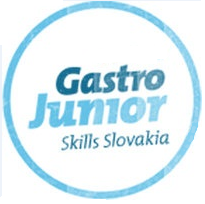 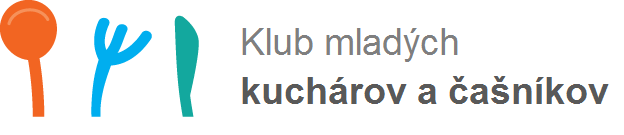 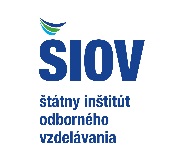 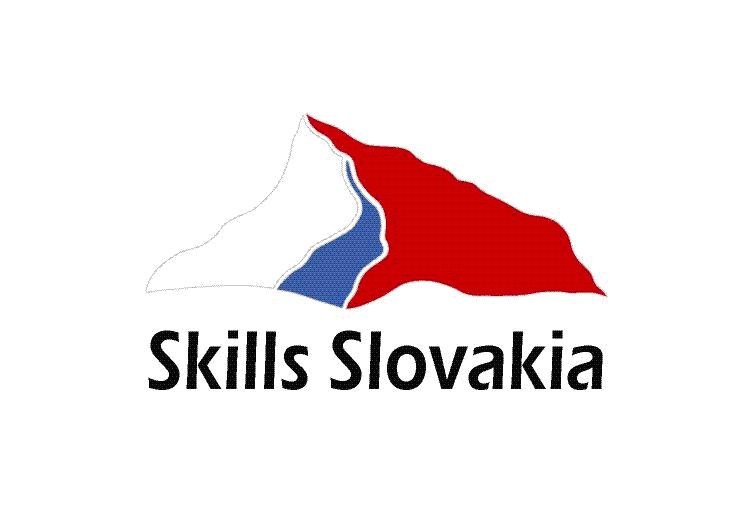 RECEPTÚRA súťažného pokrmu Semifinálové kolo Skills Slovakia – Gastro JuniorBidfood CUP - kuchár 2017/2018Meno, priezvisko súťažiaceho: ..........................................................................................................Názov školy, adresa: ................................................................................................................................................................................................................................................................................Názov jedla: ............................................................................................................................................................................................................................................................Ingrediencie:................................................................................................................................................................................................................................................................................................................................................................................................................................................................................................................................................................Kalkulácia (4 porcií):........................................................................................................................................................................................................................................................................................................................................................................................................................Postup (popis):.......................................................................................................................................................................................................................................................................................................................................................................................................................................................................................................................................................................................................................................................................................................Dátum: ..........................................           